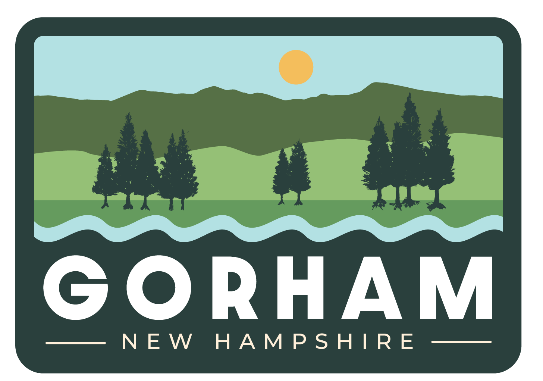 Planning /Zoning Board Application Fee ScheduleApplicant:  ______________________________________________Basic Fees:Major Subdivision @ $50.							$____________Minor Subdivision @ $10.							$_____________Plus $10. per (# of lots x $10)							$_____________Minor Lot Line Adjustment 							$_____________Notices:For each owner, applicant and abutter $6. each 		 		$_____________Newspaper ad $32. each							$_____________Others:Special studies requested by Board @ actual cost 				$______________Administrative recording fee @ actual cost to Town (paid when approved)$______________20 Park St, Gorham, NH 03581      www.gorhamnh.org